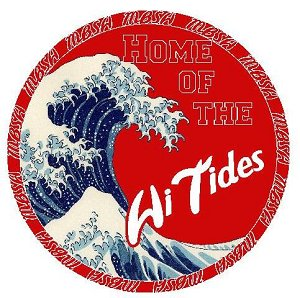 2019-2020 Miami Beach Senior High School Homecoming Court Application Name: ____________________________ ID#___________________ Email: ____________________________ Cell Number: _______________ GRADE_______ GENDER______________ GPA (unweighted): _________ Qualifications -Must have at least a 2.0 unweighted GPA. -You can’t have more than 10 unexcused absences or 20 unexcused tardies. -Must have at least 10 hours of community service turned in. (Freshmen Exempt)RULES -Application due by October 18th 2019 by 2:20pm. NO LATE APPLICATIONS WILL BE ACCEPTED. -Submit application to Ms. Mac – Room 103 -Campaigning may run from Oct 21st to Oct 25th 2019-Campaigning may not be done during class. -Posters may be put in any authorized place (including bulletin boards) They MUST BE REMOVED BY October 28th by 2:20pm.-All posters and flyers must be approved and signed by the Activities Director, Ms. Mac (Room 103 in the Main Office). - Stickers and pins are the only free campaign giveaway permitted. (No food, flyers, money, etc.) -Candidates may not spend more than $50 on posters and advertisements. -You may only apply for your corresponding graduation year-Negative Campaigning will not be tolerated and automatically disqualify a candidate.-Anyone who violates the above mentioned rules will be disqualified. TEACHER RECOMMENDATION Below have a teacher confirm that you are a good candidate for Homecoming Court. Teacher Name: ______________________ Teacher Signature: ________________________ STUDENT AND PARENT APPROVAL I hereby affirm that I will follow all Homecoming Court rules and regulations. Student Signature: _____________________ Parent Signature:_______________________